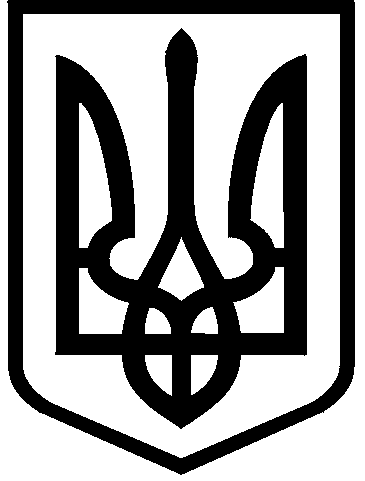 КИЇВСЬКА МІСЬКА РАДАІХ СКЛИКАННЯПОСТІЙНА КОМІСІЯ З ПИТАНЬ ЕКОЛОГІЧНОЇ ПОЛІТИКИ. Київ, вул. Хрещатик, 36  к.1005/1                         	тел.:(044)202-70-76, тел./факс:(044)202-72-31 Проєктм. Київ,вул. Хрещатик, 36, 5-й поверх, каб. 51422.12.2020 (вівторок) о 11.00Порядок деннийзасідання постійної комісії Київської міської ради з питань екологічної політики від 22.12.2020 № 2/2Заслуховування звіту про роботу постійної комісії Київської міської ради з питань екологічної політики у 2020 році (VIІІ скликання: січень-грудень 2020 року).Доповідач: Голова постійної комісії Київської міської ради з питань екологічної політики – Москаль Денис Денисович. Про розгляд та затвердження плану роботи постійної комісії Київської міської ради з питань екологічної політики з підготовки проєктів рішень Київської міської ради ІХ скликання у 2021 році (розпорядження Київського міського голови від 30.11.2020 № 777).Доповідачі: Голова постійної комісії Київської міської ради з питань екологічної політики – Москаль Денис Денисович;В.о. начальника Управління екології та природних ресурсів виконавчого органу Київської міської ради (Київської міської державної адміністрації) – Савченко Олександр Олегович;Генеральний директор КО «Київзеленбуд» – Король Олексій Валентинович;В.о. генерального директора комунального підприємства «Плесо» виконавчого органу Київської міської ради (Київської міської державної адміністрації) по охороні, утриманню та експлуатації земель водного фонду м. Києва, виконавчий директор – Боярчук Віталій Борисович.Голова комісії 						            	         Денис МОСКАЛЬ